KENNEL ASSOCIATION
NON-CHAMPIONSHIP SHOW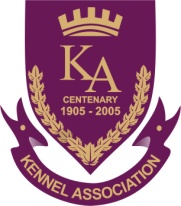 SUNDAY 26th NOVEMBER 2017WYNBERG MILITARY CAMP-ALPHEN HILL- WYNBERGCARS ARE NOT PERMITTED ON THE CRICKET & SOCCER FIELDS AT ANY TIME- RIGHT OF ADMISSION  RESERVEDENQUIRIES:	MRS D E POWELL (Hon Sec) Tel: 021 715 9758- Fax: 021 712 1489 Email: kennelassociationshows@gmail.com  	R BATEMAN (Chairman) 021 434 4477POSTAL/EMAIL ENTRIES:	P O BOX 167, CONSTANTIA 7848 R35.00 PER DOG R10.00 PER ADDITIONAL DISCIPLINE / CLASS (SAME DOG). R30.00 -2nd Dog R10.00 PER ADDITIONAL DISCIPLINER100.00 CANINE GOOD CITIZEN-BRONZE/SILVER/GOLD PER DOG – R10.00 RE-TAKING TEST- NOT A DISCIPLINEFlyball Team free if entered in other Disciplines otherwise R120.00 per Team- Pairs R20.00. Single R10.00POSTAL/FAXED/EMAIL ENTRIES ONLY WITH FEES TO BE RECEIVED BY MONAY 20th NOVEMBER 2017DISCIPLINES- DOG JUMPING/AGILITY/DOG CARTING/FLYBALL WILL BE HELD ON THE LOWER SOCCER FIELD. RING PLAN FOR SOCCER FIELD WITH SUB COMMITTEE CHAIRMANOBEDIENCE CLASSES WILL BE HELD ON CRICKET FIELD- RINGPLAN WITH SUB COMMITTEE CHAIRMANNO REFUNDS Faxed Entries only accepted if LEGIBLE with proof of payment with Exhibitors name PRINTED CLEARLY on the deposit slip.ENTRY FEES:	ON THE DAY FROM 07h30  TO 09h30	R55.00 PER DOG. R30.00 2nd DOG, R10.00 PER ADDITIONAL DISCIPLINE / CLASS (SAME DOG)	R20.00 SPECIAL BEGINNERS CLASS PER DOG, HANDLERS FREEORDER OF JUDGING BREED CLASSES:  B PUP 4 to 6 mths ~ PUP 6 to 12 mths ~ JUN 12 to 18 mths ~ GRAD 18 to 24 mths ~ SA B ~ OPEN ~ VETERANS ~ CHAMPIONS.Miniature Dachshunds will be weighed.GROUP JUDGING: BPUP, PUP, JUN, VET, CH, GROUPFINALS: BBPIS, BJIS, BVIS, BCIS, BPIS, BISTHERE WILL BE NO CHANGES IN THE ORDER OF JUDGINGThe breeds will be judged in alphabetical order as listed in appendix A of Schedule 2 of the KUSA constitution.CHALLENGES (free):  Baby Puppy ~ Puppy ~ Junior ~ Veterans ~ Champions-  CHILD HANDLERS: 8 years and under 11 years JUNIOR HANDLERS: over 11 years and under 18 years on the day of the National Finals.  Kindly submit proof of age for Child and Junior HandlerCHAMPIONS and VETERANS will not compete for Best of Breed, but the winners of the Champions and Veterans Challenge will go forward to Best in Show. ORDER OF JUDGING FINALS: BBPIS/BJIS/BVIS/BCIS/BPIS/BIS
ON NO ACCOUNT ARE CARS ALLOWED ON THE FIELDCANINE GOOD CITIZEN- Gold Test to follow Silver TestCARS PARKED AT OWNERS RISK-All Exhibitors/Handlers/Owners are personally responsible for the control of their dogs at all times and shall be personally liable for any claims which may be made in respect of injuries which may arise or be caused by their dogs. 
All Exhibits must be on leads at all times unless otherwise instructed by a Judge. The person/s responsible for any damages made to the venue, grounds and or irrigation system will be liable for the cost thereof. RIGHT OF ADMISSION RESERVEDTHANK YOU TO OUR SPONSORS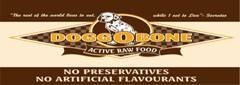 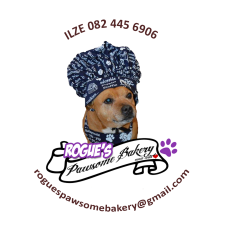 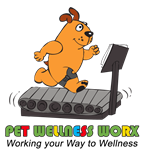 KENNEL ASSOCIATION
NON-CHAMPIONSHIP SHOWSUNDAY 26th NOVEMBER 2017WYNBERG MILITARY CAMP-ALPHEN HILL- WYNBERGCARS ARE NOT PERMITTED ON THE CRICKET & SOCCER FIELDS AT ANY TIME- RIGHT OF ADMISSION  RESERVEDENQUIRIES:	MRS D E POWELL (Hon Sec) Tel: 021 715 9758-Fax: 021 712 1489 Email: kennelassociationshows@gmail.com	R BATEMAN (Chairman) 021 434 4477 POSTAL/EMAIL ENTRIES:	P O BOX 167, CONSTANTIA 7848 R35.00 PER DOG R10.00 PER ADDITIONAL DISCIPLINE / CLASS (SAME DOG). R30.00 -2nd Dog R10.00 PER ADDITIONAL DISCIPLINER100.00 CANINE GOOD CITIZEN-BRONZE/SILVER/GOLD PER DOG – R10.00 RE-TAKING TEST- NOT A DISCIPLINEFlyball Team free if entered in other Disciplines otherwise R120.00 per Team- Pairs R20.00. Single R10.00POSTAL/FAXED/EMAIL ENTRIES ONLY WITH FEES TO BE RECEIVED BY MONDAY 20th NOVEMBER 2017DISCIPLINES- DOG JUMPING/AGILITY/DOG CARTING/FLYBALL WILL BE HELD ON THE LOWER SOCCER FIELD. RING PLAN FOR SOCCER FIELD WITH SUB COMMITTEE CHAIRMANOBEDIENCE CLASSES WILL BE HELD ON CRICKET FIELD. PLEASE NOTE EARLY COMMENCING TIME 07h30CANINE GOOD CITIZEN HANDLERS & DOGS TO MEET IN SPORTS HALLNO REFUNDS – CARS ARE NOT ALLOWED ON THE FIELDFaxed Entries only accepted if LEGIBLE with proof of payment with Exhibitors name PRINTED CLEARLY on the deposit slip.ENTRY FEES:	ON THE DAY FROM 07h00  TO 08h00	R55.00 PER DOG. R30.00 2nd DOG, R10.00 PER ADDITIONAL DISCIPLINE / CLASS (SAME DOG)	R20.00 SPECIAL BEGINNERS CLASS PER DOG, ON NO ACCOUNT ARE CARS ALLOWED ON THE FIELDAGILITY:  -All Grades CONTACT and NON-CONTACT - Small / Medium / Large. Paragraph 3.16.2 of Schedule 5L shall not apply.Bitches in Season permitted in Agility Discipline.DOG JUMPING -6th LEG NATIONAL LEAGUE- All Grades. (6) Table BFLYBALL -8h00 -please enter Team names & Team Captain & Reserves on correct Flyball entry formOBEDIENCE: SUPA 3 TEAM COMPETITION. See separate ScheduleCANINE GOOD CITIZEN- Gold Test to follow Silver TestCARS PARKED AT OWNERS RISK-All Exhibitors/Handlers/Owners are personally responsible for the control of their dogs at all times and shall be personally liable for any claims which may be made in respect of injuries which may arise or be caused by their dogs. 
All Exhibits must be on leads at all times unless otherwise instructed by a Judge. The person/s responsible for any damages made to the venue, grounds and or irrigation system will be liable for the cost thereof. RIGHT OF ADMISSION RESERVEDTHANK YOU TO OUR SPONSORSPLEASE ADD R20.00 WHEN MAKING CHEQUE OR CASH DEPOSITBank: ABSA  Account Name: KENNEL ASSOCIATION  Account Number: 9288854600Branch: TOKAI      Branch Number: 632005BreedJudgeTimeGundogsMrs L Kroff (WC)10h00HerdingMrs A Mason (WC)10h00HoundsMr K Young (Gaut)10h00Terriers- after Bullmastiffs have been judgedMrs C Gilmour (WC)10h00Toys Mrs R Leaver (WC)10h00UtilityAdv R Zeeman (WC)10h00Working except Bullmasiff BreedMrs S du Toit (WC)10h00BEST BABY PUPPY Adv R ZeemanBefore BISBEST PUPPYMrs S du Toit Before BISBEST JUNIORMr K YoungBefore BISBEST VETERAN & BEST CHAMPAdv R ZeemanBefore BISHANDLERS- Child & JuniorAdv R Zeeman09h30BEST IN SHOWMrs S du Toit PLEASE ADD R20.00 WHEN MAKING CHEQUE OR CASH DEPOSITBank: ABSA  Account Name: KENNEL ASSOCIATION  Account Number: 9288854600Branch: TOKAI        Branch Number: 632005DisciplineJudgeTimeAgility- All Grades- Miss T Clinton08h00Fly BallMrs T Davies08h00Dog Jumping- All Grades- (6)Mrs M Schoebel08h00 Dog Carting after Dog JumpingMr T v d VyverSpecial Beginners ClassMrs A de Wet07h30Beginners Class Mr J Buchner07h30Novice ClassMrs J der Kinderen07h30Class  AMr J Marques07h30Class BMiss J Hughes07h30Class CMr R Koning07h30Canine Good Citizen BronzeMr K Hull09h00Canine Good Citizen SilverMrs R Wheddon09h00Canine Good Citizen Gold- after Silver TestMrs R Wheddon